Audit - Data collection formCollate the answers from the audit questionnaires using a 5-bar gate approach  and then add these up to give you the totals for each question.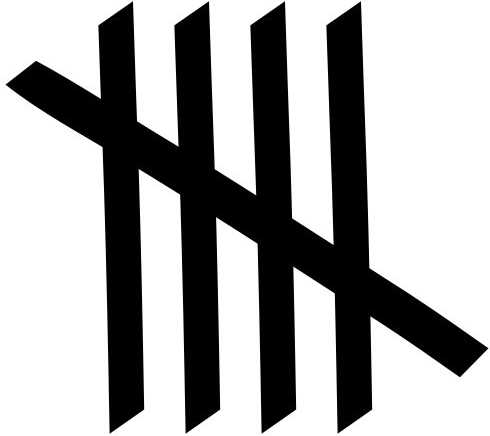 Q1. What indication is the patient using the LABA inhaler for?	Q1. What indication is the patient using the LABA inhaler for?	Q1. What indication is the patient using the LABA inhaler for?	Q1. What indication is the patient using the LABA inhaler for?	Asthma Total COPD TotalNot knownTotalQ2. Is the patient also using a corticosteroid inhaler?Q2. Is the patient also using a corticosteroid inhaler?Q2. Is the patient also using a corticosteroid inhaler?Q2. Is the patient also using a corticosteroid inhaler?Yes TotalNo TotalQ3. Has the patient ever been prescribed a corticosteroid inhaler?Q3. Has the patient ever been prescribed a corticosteroid inhaler?Q3. Has the patient ever been prescribed a corticosteroid inhaler?Q3. Has the patient ever been prescribed a corticosteroid inhaler?NoNoTotalYes, but stopped taking it due to side effectsYes, but stopped taking it due to side effectsTotalYes, but stopped taking it as they say it wasn’t helping their asthmaYes, but stopped taking it as they say it wasn’t helping their asthmaTotalYes, but the patient has run out of their inhalerYes, but the patient has run out of their inhalerTotalYes - other reason (please provide details)Yes - other reason (please provide details)TotalQ4. Were patients using the corticosteroid inhaler regularly? (using it every day as prescribed)Q4. Were patients using the corticosteroid inhaler regularly? (using it every day as prescribed)Q4. Were patients using the corticosteroid inhaler regularly? (using it every day as prescribed)Q4. Were patients using the corticosteroid inhaler regularly? (using it every day as prescribed)YesTotalNoTotalUnknownTotalQ5. Did you refer the patient to the prescriber?Q5. Did you refer the patient to the prescriber?Q5. Did you refer the patient to the prescriber?Q5. Did you refer the patient to the prescriber?YesTotalNoTotalQ6. Did you provide verbal advice to the patient about their medicine, including the importance of regular use of an inhaled corticosteroid?Q6. Did you provide verbal advice to the patient about their medicine, including the importance of regular use of an inhaled corticosteroid?Q6. Did you provide verbal advice to the patient about their medicine, including the importance of regular use of an inhaled corticosteroid?Q6. Did you provide verbal advice to the patient about their medicine, including the importance of regular use of an inhaled corticosteroid?YesYesTotalNoNoTotalData not recordedData not recordedTotalUnable to speak to patient as their medicines were deliveredUnable to speak to patient as their medicines were deliveredTotalUnable to speak to patient as representative collected their medicinesUnable to speak to patient as representative collected their medicinesTotal